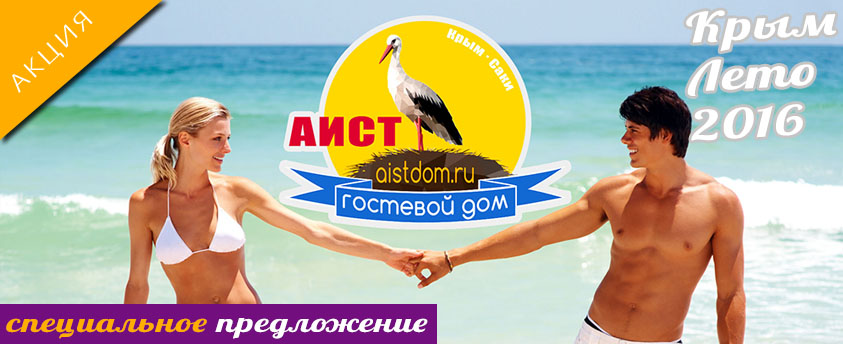 День добрый! 
 	Уважаемые руководители предприятий, председатели профкомов! Просим прощения за неоднократное беспокойство. Специальное акционное предложение на проживание в гостевом доме «Аист» на сезон «Крым лето 2016». Для семей членов профсоюза предлагается летняя скидка до 25% от стоимости проживания указанной на сайте aistdom.ru не зависимо от возраста. Таблица стоимости проживания с учетом скидок для семей членов профсоюза вашего предприятия. Цена указана в сутки за номер.Предложение действует до 21 июня 2016 года.Будем Вам  очень благодарны, если у Вас будет возможность разместить координаты нашего сайта aistdom.ru на доске объявлений Вашего предприятия. Знаем, что не легко, потому и сбрасываем цены – отдых всегда необходим. Внимательно просматривайте странички сайта aistdom.ru и убедитесь в правильности вашего выбора.Бронирование и интересующие Вас вопросы только по телефонам МТС:С уважением, владельцы
Грецкий Виктор Алексеевич тел.  +7(978) 828-82-48; 
Орлова Любовь Ивановна тел.     +7(978) 895-06-88; 
 Эл.почта:  info@aistdom.ru 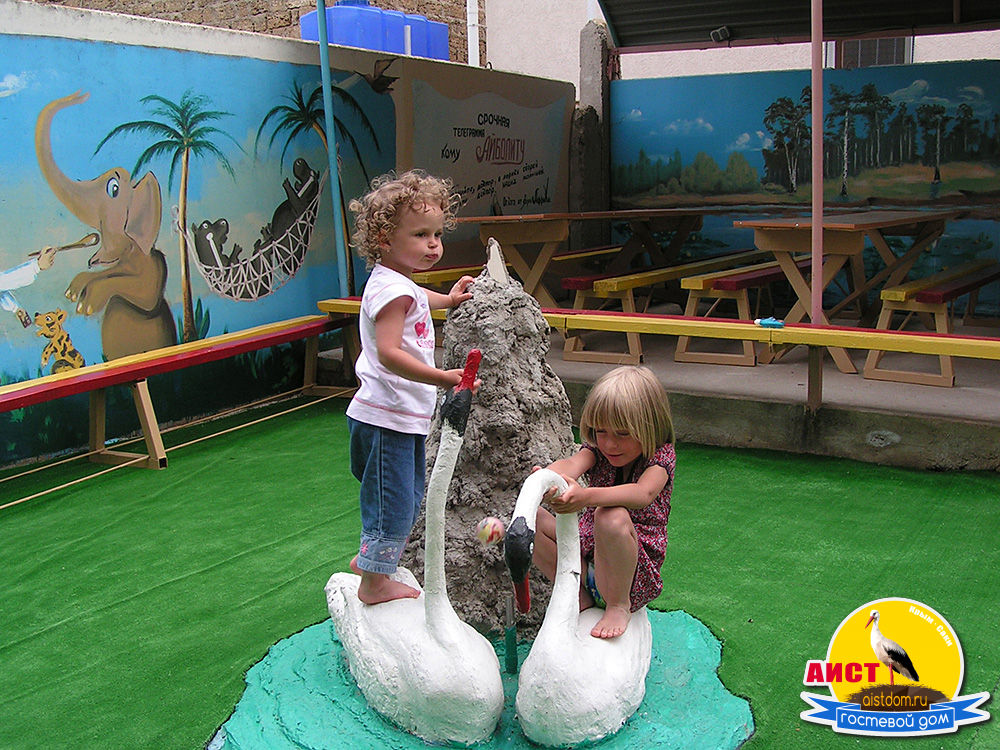 НомерИюнь, сентябрьИюльАвгуст2 места800 руб900 руб1000 руб3 места1200 руб1350 руб1500 руб4 места1500 руб1700 руб1900 руб